 Pour faire venir le monde dans ma chambreFabriquer le réel par les Ombres  ou comment les artistes à l’aide de la lumière projetant des ombres, sont capables de recréer des univers incroyablesComment peut-on tirer parti des formes d’objets, de matériaux dans la réalisation d’un assemblage dont la forme serait intéressante pour son ombre ,devenant extraordinaire, déconcertante, amusante, étrangeDéfinition :Ombre portée : ombre projetée par un élément (figure, objet, chose) sur un plan (sol, mur, meuble, décor) du fait de la présence d’une source lumineuse, naturelle (soleil) ou artificielle (flamme, lampe) ; l’ombre plate et immatérielle accompagne l’élément réel, s’allongeant dans la direction opposée à la lumière.Expérimenter / : faire des ombres avec son corps, des gestes,  des objets, des formes découpées…   Produire / : explorer différents placements des figures en modifiant la source de lumière afin d’aboutir à une autre réalité    Créer / : vous aurez organisé une installation, une mise en scène qui va permettre d’identifier votre fabrication par des ombres  Mener un projet personnel/ concevoir une communication de la totalité du processus de votre démarche de création   Intégrer le spectateur/ : par votre manipulation des ombres, vous nous raconterez vos idées, vous nous transporterez dans votre monde imaginaireSolutions proposées : l’artiste comme architecte, créer des architectures par les ombres Mise en scène par Nina 6B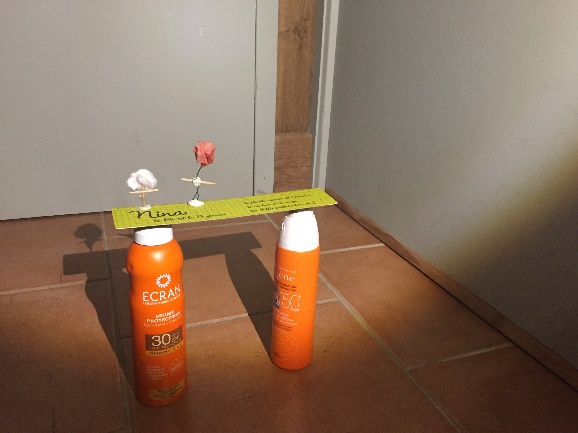 